AGGIORNAMENTO PROGETTO ESECUTIVO 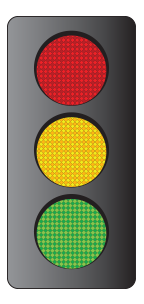 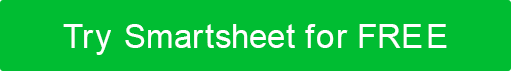 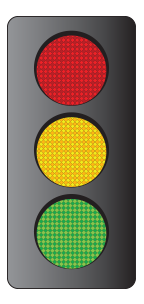 NOME DEL PROGETTORESPONSABILE DI PROGETTOCODICE DEL PROGETTODATA DI INSERIMENTO DELLO STATUSPERIODO COPERTOSTATO DEL PROGETTO IN QUESTO PERIODOSTATO DEL PROGETTO IN QUESTO PERIODOSTATO DEL PROGETTO IN QUESTO PERIODOSTATO DEL PROGETTO IN QUESTO PERIODOSTATO GENERALE DEL PROGETTOIN PISTANOTEInserisci qui le informazioni sullo stato generale e le evidenziazioni. Esempi: "Tempo perso recuperato dall'ultimo periodo;" "Il QA è iniziato due giorni prima del previsto;" "Ritardo in alcuni feedback dei clienti, ma minimo."COMPONENTI DEL PROGETTOCOMPONENTI DEL PROGETTOCOMPONENTI DEL PROGETTOCOMPONENTI DEL PROGETTOCOMPONENTESTATOPROPRIETARIO / TEAMNOTEBILANCIORISCHI POTENZIALIChiama i punti salienti. Esempi: "Lavoro eccezionale", "Problemi risolti, nonché problemi, tra cui stabilire la proprietà per risolvere i punti problematici".RISORSERISCHI / BLOCCHI STRADALILINEA TEMPORALERISCHI POTENZIALIPORTATAIN PISTARISCHIBLOCCHI STRADALIALTROALTRODISCONOSCIMENTOTutti gli articoli, i modelli o le informazioni fornite da Smartsheet sul sito Web sono solo di riferimento. Mentre ci sforziamo di mantenere le informazioni aggiornate e corrette, non rilasciamo dichiarazioni o garanzie di alcun tipo, esplicite o implicite, circa la completezza, l'accuratezza, l'affidabilità, l'idoneità o la disponibilità in relazione al sito Web o alle informazioni, agli articoli, ai modelli o alla grafica correlata contenuti nel sito Web. Qualsiasi affidamento che fai su tali informazioni è quindi strettamente a tuo rischio.